附件1-1-2：「U-start創新創業計畫」創業營運計畫書《封面樣式》112年度「U-start創新創業計畫」創業營運計畫書創業團隊名稱：_______________________學校名稱：___________________________指導老師/業師/顧問：_________________中華民國      年     月      日注意:本計畫書撰寫格式為 A4 紙、12 級以上字體、本文以不超過 20 頁為原則，下列大綱供參考。目     錄營運計畫書摘要第一章  創業機會與構想一、過去的創業學習經驗（過去創業經驗、修習過相關課程、參與各種計畫之經驗等）二、創業構想（請說明提出本創業計畫的原因、初衷及期望達成的目的等）三、欲解決的社會問題(對應之聯合國17項永續發展指標為：_____，此項僅社會企業類別須填寫)第二章  產品與服務內容一、產品與服務內容（請詳細說明本計畫中所提出之主要產品或服務的內容）二、營運模式（請詳細說明有關產品或服務的發展規劃）三、營收模式（請詳細說明有關產品或服務的營收規劃）四、社會企業商業營運永續模式(此項僅社會企業類別須填寫)第三章  市場與競爭分析一、市場特性與規模（請具體描繪本創業計畫之目標市場特性以及市場規模大小）二、目標市場（請具體說明所要進入的目標市場、與接觸之顧客類型、特徵及接觸方法）三、競爭對手與競爭策略分析（請說明進入此產業是否有障礙、目前競爭對手有誰及他們的優勢為何？本計畫競爭優勢為何？）第四章  行銷策略一、目標消費族群（請具體描繪會購買本產品/服務的客群輪廓）二、行銷策略（請說明目前及未來將如何行銷本計畫之產品/服務）第五章  財務計畫一、預估損益表二、預估資產負債表第六章  結論與投資效益一、營運計畫之結論二、效益說明三、潛在風險四、創業提案之社會效益與價值(此項僅社會企業類別須填寫)第七章  參考資料第八章  附件附件1  計畫申請表附件2  創業團隊成員基本資料（畢業生）附件3  創業團隊成員基本資料（碩博士在校生） 附件4  創業團隊成員基本資料（社會人士/外籍人士）附件5  創業團隊補助經費支用計畫表附件6  個人全職投入計畫切結書正本附件7  創業團隊計畫提案切結書正本附件8  育成進駐輔導意向書影本附件9  創業準備佐證資料(請檢附足以展現創業團隊成員之創業企圖心及目前已具備創業能力之佐證資料，形式不限)附件10 個人資料蒐集、處理及利用同意書正本附件1 112年度「U-start創新創業計畫」計畫申請表 日期：民國  年   月   日註：至少3人組成，其中應有2/3以上成員為具本國籍之大專校院近5學年度畢業生（即107至111學年度上學期）或在校生（含專科四年級以上及在職專班學生），其餘團隊成員可為社會人士或取得居留簽證之外籍人士，社會人士及外籍人士須為18歲(含)以上至35歲(含)以下青年。畢業證書日期須為107年8月1日之後，方為107學年度畢業生。（若本表列數不敷使用，請自行增加）附件2112年度「U-start創新創業計畫」創業團隊成員基本資料【畢業生專用】*所有欄位皆為「必填」	Page：1/3註:配合學年度計算方式，畢業證書日期須為107年8月1日之後，方為107學年度畢業生。112年度「U-start創新創業計畫」創業團隊成員基本資料【畢業生專用】Page：2/3112年度「U-start創新創業計畫」創業團隊成員基本資料【畢業生專用】Page：3/3附件3112年度「U-start創新創業計畫」創業團隊成員基本資料【在校生專用】*所有欄位皆為「必填」	Page：1/2112年度「U-start創新創業計畫」創業團隊成員基本資料【在校生專用】Page：2/2附件4112年度「U-start創新創業計畫」創業團隊成員基本資料【社會人士專用】*所有欄位皆為「必填」	Page：1/2112年度「U-start創新創業計畫」創業團隊成員基本資料【社會人士專用】Page：2/2附件4-1112年度「U-start創新創業計畫」2023 U-start Plan for Innovation and Entrepreneurship創業團隊成員基本資料Basic information of entrepreneurial team members【外籍人士專用Only for Foreigner】*所有欄位皆為「必填」(All field are Necessary Information)	Page：1/2112年度「U-start創新創業計畫」2023 U-start Plan for Innovation and Entrepreneurship創業團隊成員基本資料Basic information of entrepreneurial team members【外籍人士專用Only for Foreigner】Page：2/2附件5112年度「U-start創新創業計畫」創業團隊補助經費支用計畫表※本表之經費項目，應明列於「育成輔導計畫書-教育部青年發展署補助計畫項目經費申請表」之代收款及自籌款中附件6112年度「U-start創新創業計畫」個人全職投入計畫切結書本人          申請「教育部青年發展署U-start創新創業計畫」保證計畫執行期間將全職投入參與「教育部青年發展署U-start創新創業計畫」並遵照：畢業生與社會人士須不具學籍並絕未在他處任職工作之計畫規定。學士、碩博士在校生(含在職專班、專科四年級以上)與外籍人士絕未在他處任職工作之計畫規定。本人若不符上述聲明，經查核屬實者，願依教育部青年發展署U-start創新創業計畫獎補助要點辦理，並悉數繳回已核撥之補助款。另併負民事連帶損害賠償責任。此致教育部青年發展署立書人：                        簽章：_____________________(簽名或蓋章)身分證字號：戶籍地址：中 華 民 國             年              月             日附件7112年度「U-start創新創業計畫」創業團隊計畫提案切結書創業團隊名稱：                         茲證明本團隊願參加112年度教育部青年發展署推動「U-start創新創業計畫」，並將相關切結內容列明於後：創業團隊成員過往與政府相關計畫之往來無任何不良紀錄。申請團隊曾發生下列情事者，自該情事發生年度起算，1年內不得提出申請教育部青年發展署計畫補助：（一）曾接受教育部青年發展署或教育部其他計畫公告為入選受輔導單位，然非因不可抗力因素放棄簽約者。（二）曾與教育部青年發展署或教育部相關補助計畫簽約接受補助，非因不可抗力因素而放棄繼續接受補助者或未通過結案審查者。創業團隊成員過去5年內曾接受教育部青年發展署或其他政府相關專案之補助者，載明以下資訊（非本次補助提案計畫，若無補助情形，請於計畫名稱欄位中填“無”）。計畫執行期間，如發生下列情形之一，計畫執行單位得提報評選小組，如經評選小組同意終止計畫進行者，通過審查之創業團隊即取消受補助資格，除止付尚未核撥之補助款外，並向創業團隊追償已撥付款項，創業團隊不得有任何異議：（一）計畫進行中經檢舉或經計畫執行單位之查核，證實創業團隊之申請文件有偽造、隱匿之情事發生。（二）創業團隊之計畫執行內容與原核定計畫內容不符或計畫執行進度延遲超過核定進度1個月以上，經計畫執行單位限期改善通知而未予改善者。計畫內容經評選小組核定變更或進度延誤係基於不可抗力之原因或因配合計畫執行單位要求變更或增加計畫內容者不在此限。（三）創業團隊發生其他違反本申請須知，並經評選小組決議終止該案之進行者。以上所列均依公開誠實原則申報，如有欺瞞，願接受計畫執行單位全權處置，絕無異議，特此聲明。創業團隊代表人：______________________________（簽名或蓋章）中華民國　　　年　　　月　　　日附件8112年度「U-start創新創業計畫」育成進駐輔導意向書附件9112年度「U-start創新創業計畫」佐證資料附件10112年度「U-start創新創業計畫」個人資料蒐集、處理及利用同意書教育部青年發展署（以下簡稱本署）為蒐集、處理、利用您的個人資料，謹依個人資料保護法告知下列事項，並取得您的同意，敬請詳閱。個人資料之蒐集目的和類別本署因執行業務及辦理持續性政令宣導或活動蒐集您的個人資料。本署所蒐集您的個人資料類別，包括姓名、出生日期、地址、身分證統一編號、性別、學歷、經歷、帳戶資料、戶籍資料、聯絡地址、住家電話、行動電話、電子信箱、任職單位及其他得以直接或間接方式識別個人資料之身分文件等相關資料。個人資料之處理或利用本署遵循「個人資料保護法」與相關法令規範並依據本署【隱私權政策聲明】，蒐集、處理及利用您的個人資料。本署利用您的個人資料為中華民國(臺灣)，利用期間為即日起10年內，利用之方式為書面、電子、網際網路或其他適當方式。請務必提供完整正確的個人資料，若您不提供您的個人資料或提供不完整、有錯誤，將可能影響您相關的權益。您依個人資料保護法第3條規定得行使之權利及方式查詢或請求閱覽、請求製給複製本，本署得酌收必要成本費用。請求補充或更正。請求停止蒐集、處理或利用您的個人資料，或請求刪除您的個人資料，但因本署執行職務或業務所必須者，不在此限。行使權利之方式：可親自至本署或請代理人填委託書申請。若您行使上述權利，而影響權益時，本署將不負相關賠償責任。如您對上述事項有疑義時，請參考本署【隱私權政策聲明】之個人資料保護聯絡窗口聯絡方式與本署聯繫。其他事項當您勾選同意並簽署本同意書時，即表示您已閱讀、瞭解並同意本同意書之所有內容，亦同意本署留存本同意書，供日後備查。若立同意書人為限制行為能力人 ，其法定代理人亦須於本同意書中簽名或蓋章以表示立同意書人簽署本同意書已得法定代理人之允許，但立同意書人純獲法律上利益或依其年齡及身分、日常生活所必需者，不在此限。準據法與管轄法院本同意書之解釋與適用，以及本同意書有關之爭議，應均依照中華民國法律予以處理，並以臺灣臺北地方法院為第一審管轄法院。□我已詳細閱讀、瞭解並同意上述內容附件3-1-2：「U-start創新創業計畫」育成單位補助經費運用明細表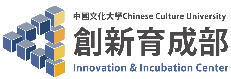 U-start計畫專案承辦單位地址：臺北市延平南路127號 4F電話： 02-2331-6086分機7255、7253、7213傳真：02-2331-7556U-start計畫網站：http://ustart.yda.gov.tw U-start粉絲專頁：https://www.facebook.com/USTARTFans 活動資料，如非作者本人同意轉載使用，請勿轉寄、散佈、複製或公開其內容。特此致謝申請資料申請資料申請資料申請資料申請資料申請資料申請資料申請資料團隊名稱團隊成員(若本列不敷使用，請自行增加)姓名姓名姓名身分資格身分資格本計畫工作職掌本計畫工作職掌團隊成員(若本列不敷使用，請自行增加)代表人□畢業生：___學年度□在校生(含大學在校生/專科四年級以上及碩博士)□畢業生：___學年度□在校生(含大學在校生/專科四年級以上及碩博士)團隊成員(若本列不敷使用，請自行增加)1□畢業生：___學年度□在校生(含大學在校生/專科四年級以上及碩博士)□社會人士□取得居留簽證之外籍人士□畢業生：___學年度□在校生(含大學在校生/專科四年級以上及碩博士)□社會人士□取得居留簽證之外籍人士團隊成員(若本列不敷使用，請自行增加)2□畢業生：___學年度□在校生(含大學在校生/專科四年級以上及碩博士)□社會人士□取得居留簽證之外籍人士□畢業生：___學年度□在校生(含大學在校生/專科四年級以上及碩博士)□社會人士□取得居留簽證之外籍人士進駐育成單位育成單位聯絡人職稱電話育成單位聯絡人職稱手機育成單位聯絡人職稱E-mail申請類別□製造技術類  □創新服務類  □文創教育類  □社會企業類 □製造技術類  □創新服務類  □文創教育類  □社會企業類 □製造技術類  □創新服務類  □文創教育類  □社會企業類 □製造技術類  □創新服務類  □文創教育類  □社會企業類 □製造技術類  □創新服務類  □文創教育類  □社會企業類 □製造技術類  □創新服務類  □文創教育類  □社會企業類 □製造技術類  □創新服務類  □文創教育類  □社會企業類 加分項目具新南向創業意涵。具新南向創業意涵。具新南向創業意涵。具新南向創業意涵。具新南向創業意涵。具新南向創業意涵。□是　□否加分項目具地方創生意涵。具地方創生意涵。具地方創生意涵。具地方創生意涵。具地方創生意涵。具地方創生意涵。□是　□否其他評分參考項目為教育部高教司「大專校院推動創新創業教育計畫」衍生之團隊。創業團隊曾獲如：戰國策或國家科學及技術委員會創新創業激勵計畫…等創業競賽獎項。其他曾修習相關創新創業課程、活動等紀錄。*註：請於附件9中，檢附相關資料。為教育部高教司「大專校院推動創新創業教育計畫」衍生之團隊。創業團隊曾獲如：戰國策或國家科學及技術委員會創新創業激勵計畫…等創業競賽獎項。其他曾修習相關創新創業課程、活動等紀錄。*註：請於附件9中，檢附相關資料。為教育部高教司「大專校院推動創新創業教育計畫」衍生之團隊。創業團隊曾獲如：戰國策或國家科學及技術委員會創新創業激勵計畫…等創業競賽獎項。其他曾修習相關創新創業課程、活動等紀錄。*註：請於附件9中，檢附相關資料。為教育部高教司「大專校院推動創新創業教育計畫」衍生之團隊。創業團隊曾獲如：戰國策或國家科學及技術委員會創新創業激勵計畫…等創業競賽獎項。其他曾修習相關創新創業課程、活動等紀錄。*註：請於附件9中，檢附相關資料。為教育部高教司「大專校院推動創新創業教育計畫」衍生之團隊。創業團隊曾獲如：戰國策或國家科學及技術委員會創新創業激勵計畫…等創業競賽獎項。其他曾修習相關創新創業課程、活動等紀錄。*註：請於附件9中，檢附相關資料。為教育部高教司「大專校院推動創新創業教育計畫」衍生之團隊。創業團隊曾獲如：戰國策或國家科學及技術委員會創新創業激勵計畫…等創業競賽獎項。其他曾修習相關創新創業課程、活動等紀錄。*註：請於附件9中，檢附相關資料。□是　□否□是　□否□是　□否創業營運計畫摘要（限300字內）得獎或參與相關創業活動、競賽及課程紀錄條列的方式說明，並於附件9黏貼可資證明主辦單位、參賽隊伍隊等資料，據以展現其創業企圖心及目前已具備之創業能力。條列的方式說明，並於附件9黏貼可資證明主辦單位、參賽隊伍隊等資料，據以展現其創業企圖心及目前已具備之創業能力。條列的方式說明，並於附件9黏貼可資證明主辦單位、參賽隊伍隊等資料，據以展現其創業企圖心及目前已具備之創業能力。條列的方式說明，並於附件9黏貼可資證明主辦單位、參賽隊伍隊等資料，據以展現其創業企圖心及目前已具備之創業能力。條列的方式說明，並於附件9黏貼可資證明主辦單位、參賽隊伍隊等資料，據以展現其創業企圖心及目前已具備之創業能力。條列的方式說明，並於附件9黏貼可資證明主辦單位、參賽隊伍隊等資料，據以展現其創業企圖心及目前已具備之創業能力。條列的方式說明，並於附件9黏貼可資證明主辦單位、參賽隊伍隊等資料，據以展現其創業企圖心及目前已具備之創業能力。團隊名稱團隊名稱姓名姓名出生年月日民國　　　年　　　月　　　日身分證字號身分證字號性　　　別□女　□男具原住民身分具原住民身分□是　□否□是　□否□是　□否畢業學校/系所畢業學校/系所畢業學年度學年度聯絡方式電　　話聯絡方式手　　機聯絡方式E-mail證明文件黏貼欄(一)身分證影本證明文件黏貼欄(一)身分證影本證明文件黏貼欄(一)身分證影本證明文件黏貼欄(一)身分證影本證明文件黏貼欄(一)身分證影本身分證影本正面身分證影本正面身分證影本正面身分證影本反面身分證影本反面證明文件黏貼欄(二)最高學歷證明文件影本最高學歷證明文件影本創業團隊之近5學年度畢業生皆須填寫，並檢附最高學歷證明文件。配合學年度計算方式，畢業證書日期須為107年8月1日之後，方為107學年度畢業生，依此類推。107學年度：107年8月-108年7月108學年度：108年8月-109年7月109學年度：109年8月-110年7月110學年度：110年8月-111年7月111學年度上學期：111年8月-112年2月國外學歷：須加附「出入境證明」、所畢業之學校列於「教育部外國大學校院參考名冊專區之頁面截圖」。https://depart.moe.edu.tw/ed2500/News.aspx?n=E8380E03A0E16960&sms=D2E10027BB4EC183) 證明文件黏貼欄(三)個人全職投入計畫切結書 個人全職投入計畫切結書(見附件6)※ 須簽名“或”蓋章團隊名稱團隊名稱姓名姓名出生年月日出生年月日民國　　　年　　　月　　　日身分證字號身分證字號性別性別□女　□男具原住民身分具原住民身分□是　□否□是　□否□是　□否□是　□否就讀學校/系所就讀學校/系所身分別身分別□學士 □專科四年級以上□碩士生 □博士生聯絡方式電　　話聯絡方式手　　機聯絡方式E-mail證明文件黏貼欄(一)身分證影本證明文件黏貼欄(一)身分證影本證明文件黏貼欄(一)身分證影本證明文件黏貼欄(一)身分證影本證明文件黏貼欄(一)身分證影本證明文件黏貼欄(一)身分證影本身分證影本正面身分證影本正面身分證影本正面身分證影本正面身分證影本反面身分證影本反面證明文件黏貼欄(二)學生證影本證明文件黏貼欄(二)學生證影本證明文件黏貼欄(二)學生證影本證明文件黏貼欄(二)學生證影本證明文件黏貼欄(二)學生證影本證明文件黏貼欄(二)學生證影本學生證影本正面學生證影本正面學生證影本正面學生證影本正面學生證影本反面註:學生證須蓋有最近一學期之學期註冊章或檢附「在學證明」等資料學生證影本反面註:學生證須蓋有最近一學期之學期註冊章或檢附「在學證明」等資料證明文件黏貼欄(三)個人全職投入計畫切結書 個人全職投入計畫切結書(見附件6)※ 須簽名“或”蓋章團隊名稱團隊名稱姓名姓名出生年月日民國　　　年　　　月　　　日身分證字號身分證字號性別女男具原住民身分具原住民身分□是　□否□是　□否□是　□否聯絡方式電　　話聯絡方式手　　機聯絡方式E-mail證明文件黏貼欄(一)身分證影本證明文件黏貼欄(一)身分證影本證明文件黏貼欄(一)身分證影本證明文件黏貼欄(一)身分證影本證明文件黏貼欄(一)身分證影本身分證影本正面身分證影本正面身分證影本正面身分證影本反面身分證影本反面證明文件黏貼欄(二)個人全職投入計畫切結書 個人全職投入計畫切結書(見附件6)※ 須簽名“或”蓋章團隊名稱Team Name團隊名稱Team Name姓名Passport Name姓名Passport Name(First Name)(Last Name)出生年月日BirthdayYYYY/MM/DD　　居留證號碼Resident Certificate No.居留證號碼Resident Certificate No.性別Gender女Female男 male護照號碼Passport Number護照號碼Passport Number國籍Nationality聯絡方式Contact電　　話Tel: +886-聯絡方式Contact手　　機Cell Phone聯絡方式ContactE-mail證明文件黏貼欄Attached Documents(一)護照Passport、居留簽證影本Resident Certificate copy 證明文件黏貼欄Attached Documents(一)護照Passport、居留簽證影本Resident Certificate copy 證明文件黏貼欄Attached Documents(一)護照Passport、居留簽證影本Resident Certificate copy 證明文件黏貼欄Attached Documents(一)護照Passport、居留簽證影本Resident Certificate copy 證明文件黏貼欄Attached Documents(一)護照Passport、居留簽證影本Resident Certificate copy 證件正面Front Side證件正面Front Side證件正面Front Side證件反面Back Side證件反面Back Side證明文件黏貼欄Attached Documents(二)個人全職投入計畫切結書Full time Declaration Letter 個人全職投入計畫切結書Full time Declaration Letter ※ 須簽名“或”蓋章Signature申請單位：(請填學校名稱，如○○大學)申請單位：(請填學校名稱，如○○大學)申請單位：(請填學校名稱，如○○大學)申請單位：(請填學校名稱，如○○大學)申請單位：(請填學校名稱，如○○大學)申請單位：(請填學校名稱，如○○大學)申請單位：(請填學校名稱，如○○大學)計畫名稱：112年度U-start創新創業計畫計畫名稱：112年度U-start創新創業計畫計畫名稱：112年度U-start創新創業計畫創業團隊名稱：創業團隊名稱：創業團隊名稱：創業團隊名稱：創業團隊名稱：創業團隊名稱：創業團隊名稱：公司行號(籌備處)名稱：公司行號(籌備處)名稱：公司行號(籌備處)名稱：計畫期程：112年5月1日至112年10月31日計畫期程：112年5月1日至112年10月31日計畫期程：112年5月1日至112年10月31日計畫期程：112年5月1日至112年10月31日計畫期程：112年5月1日至112年10月31日計畫期程：112年5月1日至112年10月31日計畫期程：112年5月1日至112年10月31日計畫期程：112年5月1日至112年10月31日計畫期程：112年5月1日至112年10月31日計畫期程：112年5月1日至112年10月31日計畫經費總額：      元，向本署申請補助金額：350,000元，自籌款：      元計畫經費總額：      元，向本署申請補助金額：350,000元，自籌款：      元計畫經費總額：      元，向本署申請補助金額：350,000元，自籌款：      元計畫經費總額：      元，向本署申請補助金額：350,000元，自籌款：      元計畫經費總額：      元，向本署申請補助金額：350,000元，自籌款：      元計畫經費總額：      元，向本署申請補助金額：350,000元，自籌款：      元計畫經費總額：      元，向本署申請補助金額：350,000元，自籌款：      元計畫經費總額：      元，向本署申請補助金額：350,000元，自籌款：      元計畫經費總額：      元，向本署申請補助金額：350,000元，自籌款：      元計畫經費總額：      元，向本署申請補助金額：350,000元，自籌款：      元擬向其他機關與民間團體申請補助：□無　□有擬向其他機關與民間團體申請補助：□無　□有擬向其他機關與民間團體申請補助：□無　□有擬向其他機關與民間團體申請補助：□無　□有擬向其他機關與民間團體申請補助：□無　□有擬向其他機關與民間團體申請補助：□無　□有擬向其他機關與民間團體申請補助：□無　□有擬向其他機關與民間團體申請補助：□無　□有擬向其他機關與民間團體申請補助：□無　□有擬向其他機關與民間團體申請補助：□無　□有經費項目經費項目經費項目計畫經費明細計畫經費明細計畫經費明細計畫經費明細計畫經費明細教育部青年發展署核定計畫經費（申請單位請勿填寫）教育部青年發展署核定計畫經費（申請單位請勿填寫）經費項目經費項目經費項目單價（元）數量總價(元)說明說明計畫金額（元）補助金額（元）代收款人事費代收款人事費小計代收款業務費代收款業務費代收款業務費雜支1批文具用品，紙張，資訊(碳粉)耗材，資料夾，郵資等文具用品，紙張，資訊(碳粉)耗材，資料夾，郵資等代收款業務費小計自籌款自籌款自籌款小計小計合  計合  計合  計本署核定補助   元備註：1、同一計畫向本署及其他機關申請補助時，應於計畫項目經費申請表內，詳列向本署及其他機關申請補助之項目及金額，如有隱匿不實或造假情事，本署應撤銷該補助案件，並收回已撥付款項。2、申請補助經費，其計畫執行涉及須依「政府機關政策文宣規劃執行注意事項」、預算法第62條之1及其執行原則等相關規定辦理者，應明確標示其為「廣告」，且揭示贊助機關（教育部）名稱，並不得以置入性行銷方式進行。備註：1、同一計畫向本署及其他機關申請補助時，應於計畫項目經費申請表內，詳列向本署及其他機關申請補助之項目及金額，如有隱匿不實或造假情事，本署應撤銷該補助案件，並收回已撥付款項。2、申請補助經費，其計畫執行涉及須依「政府機關政策文宣規劃執行注意事項」、預算法第62條之1及其執行原則等相關規定辦理者，應明確標示其為「廣告」，且揭示贊助機關（教育部）名稱，並不得以置入性行銷方式進行。備註：1、同一計畫向本署及其他機關申請補助時，應於計畫項目經費申請表內，詳列向本署及其他機關申請補助之項目及金額，如有隱匿不實或造假情事，本署應撤銷該補助案件，並收回已撥付款項。2、申請補助經費，其計畫執行涉及須依「政府機關政策文宣規劃執行注意事項」、預算法第62條之1及其執行原則等相關規定辦理者，應明確標示其為「廣告」，且揭示贊助機關（教育部）名稱，並不得以置入性行銷方式進行。備註：1、同一計畫向本署及其他機關申請補助時，應於計畫項目經費申請表內，詳列向本署及其他機關申請補助之項目及金額，如有隱匿不實或造假情事，本署應撤銷該補助案件，並收回已撥付款項。2、申請補助經費，其計畫執行涉及須依「政府機關政策文宣規劃執行注意事項」、預算法第62條之1及其執行原則等相關規定辦理者，應明確標示其為「廣告」，且揭示贊助機關（教育部）名稱，並不得以置入性行銷方式進行。備註：1、同一計畫向本署及其他機關申請補助時，應於計畫項目經費申請表內，詳列向本署及其他機關申請補助之項目及金額，如有隱匿不實或造假情事，本署應撤銷該補助案件，並收回已撥付款項。2、申請補助經費，其計畫執行涉及須依「政府機關政策文宣規劃執行注意事項」、預算法第62條之1及其執行原則等相關規定辦理者，應明確標示其為「廣告」，且揭示贊助機關（教育部）名稱，並不得以置入性行銷方式進行。備註：1、同一計畫向本署及其他機關申請補助時，應於計畫項目經費申請表內，詳列向本署及其他機關申請補助之項目及金額，如有隱匿不實或造假情事，本署應撤銷該補助案件，並收回已撥付款項。2、申請補助經費，其計畫執行涉及須依「政府機關政策文宣規劃執行注意事項」、預算法第62條之1及其執行原則等相關規定辦理者，應明確標示其為「廣告」，且揭示贊助機關（教育部）名稱，並不得以置入性行銷方式進行。備註：1、同一計畫向本署及其他機關申請補助時，應於計畫項目經費申請表內，詳列向本署及其他機關申請補助之項目及金額，如有隱匿不實或造假情事，本署應撤銷該補助案件，並收回已撥付款項。2、申請補助經費，其計畫執行涉及須依「政府機關政策文宣規劃執行注意事項」、預算法第62條之1及其執行原則等相關規定辦理者，應明確標示其為「廣告」，且揭示贊助機關（教育部）名稱，並不得以置入性行銷方式進行。備註：1、同一計畫向本署及其他機關申請補助時，應於計畫項目經費申請表內，詳列向本署及其他機關申請補助之項目及金額，如有隱匿不實或造假情事，本署應撤銷該補助案件，並收回已撥付款項。2、申請補助經費，其計畫執行涉及須依「政府機關政策文宣規劃執行注意事項」、預算法第62條之1及其執行原則等相關規定辦理者，應明確標示其為「廣告」，且揭示贊助機關（教育部）名稱，並不得以置入性行銷方式進行。補助方式： □全額補助■部分補助【補助比率　　％】補助方式： □全額補助■部分補助【補助比率　　％】備註：1、同一計畫向本署及其他機關申請補助時，應於計畫項目經費申請表內，詳列向本署及其他機關申請補助之項目及金額，如有隱匿不實或造假情事，本署應撤銷該補助案件，並收回已撥付款項。2、申請補助經費，其計畫執行涉及須依「政府機關政策文宣規劃執行注意事項」、預算法第62條之1及其執行原則等相關規定辦理者，應明確標示其為「廣告」，且揭示贊助機關（教育部）名稱，並不得以置入性行銷方式進行。備註：1、同一計畫向本署及其他機關申請補助時，應於計畫項目經費申請表內，詳列向本署及其他機關申請補助之項目及金額，如有隱匿不實或造假情事，本署應撤銷該補助案件，並收回已撥付款項。2、申請補助經費，其計畫執行涉及須依「政府機關政策文宣規劃執行注意事項」、預算法第62條之1及其執行原則等相關規定辦理者，應明確標示其為「廣告」，且揭示贊助機關（教育部）名稱，並不得以置入性行銷方式進行。備註：1、同一計畫向本署及其他機關申請補助時，應於計畫項目經費申請表內，詳列向本署及其他機關申請補助之項目及金額，如有隱匿不實或造假情事，本署應撤銷該補助案件，並收回已撥付款項。2、申請補助經費，其計畫執行涉及須依「政府機關政策文宣規劃執行注意事項」、預算法第62條之1及其執行原則等相關規定辦理者，應明確標示其為「廣告」，且揭示贊助機關（教育部）名稱，並不得以置入性行銷方式進行。備註：1、同一計畫向本署及其他機關申請補助時，應於計畫項目經費申請表內，詳列向本署及其他機關申請補助之項目及金額，如有隱匿不實或造假情事，本署應撤銷該補助案件，並收回已撥付款項。2、申請補助經費，其計畫執行涉及須依「政府機關政策文宣規劃執行注意事項」、預算法第62條之1及其執行原則等相關規定辦理者，應明確標示其為「廣告」，且揭示贊助機關（教育部）名稱，並不得以置入性行銷方式進行。備註：1、同一計畫向本署及其他機關申請補助時，應於計畫項目經費申請表內，詳列向本署及其他機關申請補助之項目及金額，如有隱匿不實或造假情事，本署應撤銷該補助案件，並收回已撥付款項。2、申請補助經費，其計畫執行涉及須依「政府機關政策文宣規劃執行注意事項」、預算法第62條之1及其執行原則等相關規定辦理者，應明確標示其為「廣告」，且揭示贊助機關（教育部）名稱，並不得以置入性行銷方式進行。備註：1、同一計畫向本署及其他機關申請補助時，應於計畫項目經費申請表內，詳列向本署及其他機關申請補助之項目及金額，如有隱匿不實或造假情事，本署應撤銷該補助案件，並收回已撥付款項。2、申請補助經費，其計畫執行涉及須依「政府機關政策文宣規劃執行注意事項」、預算法第62條之1及其執行原則等相關規定辦理者，應明確標示其為「廣告」，且揭示贊助機關（教育部）名稱，並不得以置入性行銷方式進行。備註：1、同一計畫向本署及其他機關申請補助時，應於計畫項目經費申請表內，詳列向本署及其他機關申請補助之項目及金額，如有隱匿不實或造假情事，本署應撤銷該補助案件，並收回已撥付款項。2、申請補助經費，其計畫執行涉及須依「政府機關政策文宣規劃執行注意事項」、預算法第62條之1及其執行原則等相關規定辦理者，應明確標示其為「廣告」，且揭示贊助機關（教育部）名稱，並不得以置入性行銷方式進行。備註：1、同一計畫向本署及其他機關申請補助時，應於計畫項目經費申請表內，詳列向本署及其他機關申請補助之項目及金額，如有隱匿不實或造假情事，本署應撤銷該補助案件，並收回已撥付款項。2、申請補助經費，其計畫執行涉及須依「政府機關政策文宣規劃執行注意事項」、預算法第62條之1及其執行原則等相關規定辦理者，應明確標示其為「廣告」，且揭示贊助機關（教育部）名稱，並不得以置入性行銷方式進行。餘款繳回方式：■依「教育部青年發展署U-start創新創業獎補助要點」辦理■繳回　□不繳回（請敘明依據）餘款繳回方式：■依「教育部青年發展署U-start創新創業獎補助要點」辦理■繳回　□不繳回（請敘明依據）補助計畫執行單位（註：接受教育部青年發展署或其他政府機關委託辦理補助計畫執行單位）（註：接受教育部青年發展署或其他政府機關委託辦理補助計畫執行單位）（註：接受教育部青年發展署或其他政府機關委託辦理補助計畫執行單位）補助計畫名稱期間自  年  月 至  年  月育成進駐輔導意向書影本輔導意向書中須載明創業團隊名稱及相關權利義務且須蓋有育成單位章與創業團隊代表人簽名或蓋章據以展現其創業企圖心及目前已具備之創業能力之相關佐證資料。